RELACIÓN DE ESQUEMAS BURSÁTILES Y DE COBERTURAS FINANCIERAS 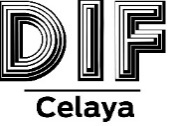 NO APLICA 